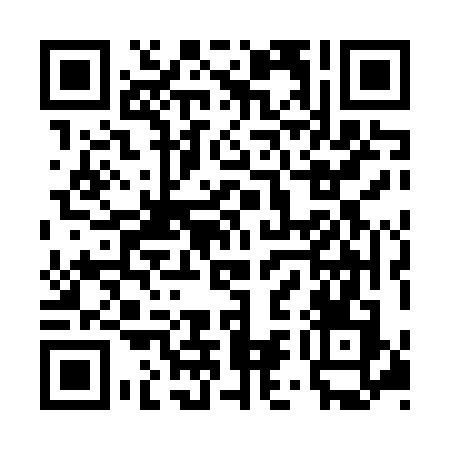 Ramadan times for Batizovce, SlovakiaMon 11 Mar 2024 - Wed 10 Apr 2024High Latitude Method: Angle Based RulePrayer Calculation Method: Muslim World LeagueAsar Calculation Method: HanafiPrayer times provided by https://www.salahtimes.comDateDayFajrSuhurSunriseDhuhrAsrIftarMaghribIsha11Mon4:154:156:0011:493:465:395:397:1812Tue4:124:125:5811:493:475:405:407:2013Wed4:104:105:5611:493:495:425:427:2214Thu4:084:085:5411:483:505:435:437:2315Fri4:064:065:5211:483:515:455:457:2516Sat4:034:035:5011:483:525:475:477:2717Sun4:014:015:4811:473:545:485:487:2918Mon3:593:595:4611:473:555:505:507:3019Tue3:563:565:4411:473:565:515:517:3220Wed3:543:545:4111:473:575:535:537:3421Thu3:523:525:3911:463:585:545:547:3522Fri3:493:495:3711:464:005:565:567:3723Sat3:473:475:3511:464:015:575:577:3924Sun3:443:445:3311:454:025:595:597:4125Mon3:423:425:3111:454:036:006:007:4326Tue3:403:405:2911:454:046:026:027:4427Wed3:373:375:2711:444:056:036:037:4628Thu3:353:355:2411:444:076:056:057:4829Fri3:323:325:2211:444:086:066:067:5030Sat3:303:305:2011:444:096:086:087:5231Sun4:274:276:1812:435:107:097:098:541Mon4:254:256:1612:435:117:117:118:562Tue4:224:226:1412:435:127:127:128:583Wed4:194:196:1212:425:137:147:148:594Thu4:174:176:1012:425:147:157:159:015Fri4:144:146:0812:425:157:177:179:036Sat4:124:126:0612:425:167:187:189:057Sun4:094:096:0412:415:177:207:209:078Mon4:064:066:0112:415:187:217:219:099Tue4:044:045:5912:415:207:237:239:1110Wed4:014:015:5712:405:217:247:249:14